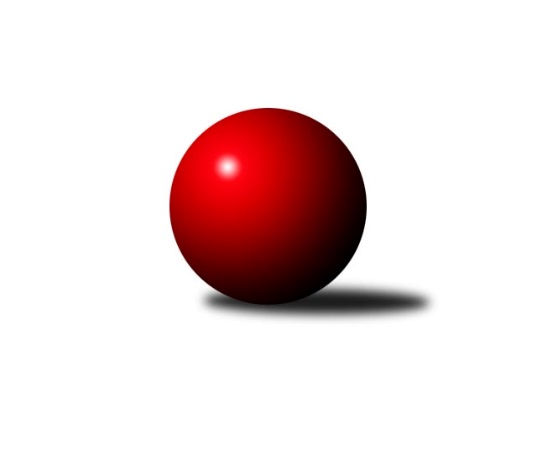 Č.18Ročník 2017/2018	3.3.2018Nejlepšího výkonu v tomto kole: 1674 dosáhlo družstvo: SKK Bílina BOkresní přebor - skupina B 2017/2018Výsledky 18. kolaSouhrnný přehled výsledků:SKK Bohušovice C	- TJ Kovostroj Děčín C	4:2	1573:1540	3.0:5.0	2.3.Sokol Ústí n. L. B	- TJ Teplice Letná C	4:2	1553:1478	4.0:4.0	2.3.TJ Kovostroj Děčín B	- TJ Teplice Letná D	5.5:0.5	1621:1381	7.0:1.0	2.3.SKK Bílina B	- KO Česká Kamenice B	4.5:1.5	1674:1571	5.0:3.0	2.3.TJ Union Děčín	- Sokol Ústí n. L. C	4:2	1536:1532	4.0:4.0	2.3.ASK Lovosice B	- Sokol Roudnice n. L.	1:5	1413:1547	2.0:6.0	3.3.Tabulka družstev:	1.	TJ Kovostroj Děčín B	18	15	0	3	83.5 : 24.5 	101.5 : 42.5 	 1617	30	2.	Sokol Roudnice n. L.	18	14	1	3	71.5 : 36.5 	83.0 : 61.0 	 1565	29*	3.	SKK Bílina B	18	13	1	4	71.5 : 36.5 	79.5 : 64.5 	 1572	27	4.	TJ Union Děčín	18	12	0	6	69.5 : 38.5 	86.5 : 57.5 	 1559	24	5.	TJ Teplice Letná C	18	9	1	8	61.5 : 46.5 	90.0 : 54.0 	 1547	19	6.	Sokol Ústí n. L. C	18	9	1	8	61.0 : 47.0 	82.0 : 62.0 	 1554	19	7.	KO Česká Kamenice B	18	9	0	9	48.5 : 59.5 	70.5 : 73.5 	 1494	18	8.	TJ Kovostroj Děčín C	18	8	1	9	55.0 : 53.0 	73.5 : 70.5 	 1496	17	9.	Sokol Ústí n. L. B	18	6	1	11	42.5 : 65.5 	67.0 : 77.0 	 1477	13	10.	SKK Bohušovice C	18	5	2	11	41.0 : 67.0 	57.0 : 87.0 	 1421	12	11.	ASK Lovosice B	18	3	2	13	36.0 : 72.0 	55.5 : 88.5 	 1497	8	12.	TJ Teplice Letná D	18	0	0	18	6.5 : 101.5 	18.0 : 126.0 	 1328	0  * Družstvu Sokol Roudnice n. L. budou v konečné tabulce odečteny 2 body
Podrobné výsledky kola:	 SKK Bohušovice C	1573	4:2	1540	TJ Kovostroj Děčín C	Jiří Martínek	 	 213 	 195 		408 	 1:1 	 385 	 	175 	 210		Roman Exner	Pavel Novák	 	 183 	 208 		391 	 0:2 	 427 	 	198 	 229		Roman Slavík	Petr Gryc	 	 189 	 178 		367 	 0:2 	 382 	 	202 	 180		Jana Sobotková	Ivan Čeloud	 	 204 	 203 		407 	 2:0 	 346 	 	169 	 177		Mirka Bednářová *1rozhodčí: střídání: *1 od 51. hodu Václav OsladilNejlepší výkon utkání: 427 - Roman Slavík	 Sokol Ústí n. L. B	1553	4:2	1478	TJ Teplice Letná C	Josef Růžička	 	 219 	 191 		410 	 2:0 	 337 	 	166 	 171		Martin, ml. Kubištík ml.	Josef, ml. Krupka ml.	 	 184 	 178 		362 	 0:2 	 403 	 	192 	 211		Karel Bouša	Milan Wundrawitz	 	 205 	 203 		408 	 2:0 	 339 	 	172 	 167		Jindřich Hruška	Pavel Mihalík	 	 187 	 186 		373 	 0:2 	 399 	 	201 	 198		Martin Soukuprozhodčí: Nejlepší výkon utkání: 410 - Josef Růžička	 TJ Kovostroj Děčín B	1621	5.5:0.5	1381	TJ Teplice Letná D	Čestmír Dvořák	 	 179 	 178 		357 	 1:1 	 357 	 	182 	 175		Petr Saksun	Miroslav Rejchrt	 	 211 	 224 		435 	 2:0 	 335 	 	186 	 149		Martin, st. Kubištík st.	Emilie Nováková	 	 199 	 205 		404 	 2:0 	 313 	 	152 	 161		Jana Němečková	Antonín Hrabě	 	 216 	 209 		425 	 2:0 	 376 	 	188 	 188		Eva Staňkovározhodčí: Nejlepší výkon utkání: 435 - Miroslav Rejchrt	 SKK Bílina B	1674	4.5:1.5	1571	KO Česká Kamenice B	Pavel Podhrázský	 	 198 	 214 		412 	 1:1 	 412 	 	217 	 195		Karel Beran	Gerhard Schlögl	 	 196 	 202 		398 	 2:0 	 390 	 	195 	 195		Olga Urbanová	Miroslav Šaněk *1	 	 195 	 196 		391 	 0:2 	 410 	 	213 	 197		Věra Šimečková	Josef Šíma	 	 235 	 238 		473 	 2:0 	 359 	 	163 	 196		Eva Říhovározhodčí: střídání: *1 od 28. hodu Tomáš ŠaněkNejlepší výkon utkání: 473 - Josef Šíma	 TJ Union Děčín	1536	4:2	1532	Sokol Ústí n. L. C	Petr Kumstát	 	 189 	 214 		403 	 1:1 	 361 	 	196 	 165		Karel Zatočil	Milan Pecha st.	 	 203 	 187 		390 	 1:1 	 397 	 	202 	 195		Simona Puschová	Zdeněk Štětka	 	 173 	 185 		358 	 0:2 	 432 	 	211 	 221		Viktor Kováč	Václav Dlouhý	 	 198 	 187 		385 	 2:0 	 342 	 	186 	 156		Jaroslav Kunešrozhodčí: Nejlepší výkon utkání: 432 - Viktor Kováč	 ASK Lovosice B	1413	1:5	1547	Sokol Roudnice n. L.	Petr, st. Zalabák st.	 	 184 	 179 		363 	 1:1 	 341 	 	161 	 180		Alois Haluska	Eva Kuchařová	 	 160 	 194 		354 	 1:1 	 366 	 	185 	 181		Josef Kecher	Petr, ml. Zalabák ml.	 	 159 	 168 		327 	 0:2 	 409 	 	190 	 219		Jiří Woš	Pavel Klíž	 	 177 	 192 		369 	 0:2 	 431 	 	203 	 228		Michal Bruthansrozhodčí: Nejlepší výkon utkání: 431 - Michal BruthansPořadí jednotlivců:	jméno hráče	družstvo	celkem	plné	dorážka	chyby	poměr kuž.	Maximum	1.	Antonín Hrabě 	TJ Kovostroj Děčín B	435.90	296.4	139.5	4.7	6/8	(469)	2.	Zdeněk Šimáček 	ASK Lovosice B	425.42	289.4	136.0	5.5	6/8	(460)	3.	Miroslav Bachor 	TJ Kovostroj Děčín B	420.78	284.6	136.2	4.1	6/8	(456)	4.	Michal Bruthans 	Sokol Roudnice n. L.	419.67	284.3	135.4	4.9	6/7	(475)	5.	Viktor Kováč 	Sokol Ústí n. L. C	414.96	289.4	125.6	7.8	7/8	(450)	6.	Jan Brhlík  st.	TJ Teplice Letná C	414.55	286.6	127.9	6.9	6/8	(442)	7.	Věra Šimečková 	KO Česká Kamenice B	414.40	286.7	127.7	5.4	6/8	(450)	8.	Josef Šíma 	SKK Bílina B	413.10	285.2	127.9	6.6	8/8	(473)	9.	Petr Kumstát 	TJ Union Děčín	411.24	291.4	119.9	8.1	9/9	(428)	10.	Václav Dlouhý 	TJ Union Děčín	409.00	288.1	120.9	7.0	6/9	(435)	11.	Emilie Nováková 	TJ Kovostroj Děčín B	408.27	279.5	128.8	6.7	6/8	(451)	12.	Roman Slavík 	TJ Kovostroj Děčín C	407.32	280.9	126.4	4.1	7/8	(451)	13.	Martin Soukup 	TJ Teplice Letná C	407.14	279.2	127.9	7.3	7/8	(439)	14.	Miroslav Rejchrt 	TJ Kovostroj Děčín B	403.56	281.3	122.3	5.6	7/8	(457)	15.	Jiří Kyral 	Sokol Ústí n. L. C	394.11	278.0	116.1	8.8	7/8	(445)	16.	Tomáš Šaněk 	SKK Bílina B	392.11	281.9	110.2	8.9	8/8	(433)	17.	Jiří Woš 	Sokol Roudnice n. L.	391.96	276.0	115.9	6.7	6/7	(439)	18.	Karel Bouša 	TJ Teplice Letná C	391.17	277.5	113.7	8.7	8/8	(428)	19.	Karel Beran 	KO Česká Kamenice B	390.88	275.6	115.3	10.2	8/8	(441)	20.	Josef Kecher 	Sokol Roudnice n. L.	389.44	277.2	112.2	9.2	5/7	(434)	21.	Petr Došek 	Sokol Roudnice n. L.	389.00	273.2	115.8	8.2	6/7	(422)	22.	Jaroslav Kuneš 	Sokol Ústí n. L. C	388.14	280.0	108.1	9.8	8/8	(440)	23.	Zdeněk Štětka 	TJ Union Děčín	388.03	275.8	112.3	7.9	8/9	(422)	24.	Petr, st. Zalabák  st.	ASK Lovosice B	387.25	274.3	112.9	9.9	7/8	(420)	25.	Jana Sobotková 	TJ Kovostroj Děčín C	379.17	268.8	110.4	10.1	6/8	(415)	26.	Simona Puschová 	Sokol Ústí n. L. C	378.63	271.3	107.3	10.9	6/8	(402)	27.	Pavel Novák 	SKK Bohušovice C	378.48	275.7	102.8	12.0	6/8	(416)	28.	Eva Říhová 	KO Česká Kamenice B	374.88	271.1	103.8	10.0	6/8	(407)	29.	Josef Růžička 	Sokol Ústí n. L. B	373.26	268.8	104.5	11.4	8/8	(410)	30.	Eugen Šroff 	Sokol Ústí n. L. B	371.33	273.2	98.1	13.8	6/8	(400)	31.	Pavel Wágner 	ASK Lovosice B	370.33	268.0	102.3	11.9	6/8	(407)	32.	Karel Zatočil 	Sokol Ústí n. L. C	370.27	262.6	107.6	11.7	6/8	(410)	33.	Roman Exner 	TJ Kovostroj Děčín C	368.93	266.3	102.7	12.6	6/8	(422)	34.	Milan Wundrawitz 	Sokol Ústí n. L. B	368.55	262.4	106.1	10.7	7/8	(423)	35.	Petr, ml. Zalabák  ml.	ASK Lovosice B	367.65	263.1	104.5	12.8	6/8	(406)	36.	Olga Urbanová 	KO Česká Kamenice B	364.60	264.5	100.1	11.9	7/8	(397)	37.	Pavel Klíž 	ASK Lovosice B	361.64	265.6	96.1	13.7	6/8	(422)	38.	Václav Osladil 	TJ Kovostroj Děčín C	355.47	259.4	96.1	14.9	7/8	(393)	39.	Petr, st. Prouza  st.	SKK Bohušovice C	349.96	253.4	96.6	14.1	8/8	(379)	40.	Eva Staňková 	TJ Teplice Letná D	340.43	252.8	87.7	13.7	7/8	(383)	41.	Jindřich Hruška 	TJ Teplice Letná C	333.33	239.5	93.8	16.1	6/8	(395)	42.	Petr Saksun 	TJ Teplice Letná D	332.39	248.8	83.6	17.1	6/8	(357)	43.	Jana Němečková 	TJ Teplice Letná D	319.31	233.1	86.3	17.7	6/8	(351)	44.	Sylva Vahalová 	SKK Bohušovice C	317.71	238.8	78.9	18.0	7/8	(360)	45.	Martin, st. Kubištík  st.	TJ Teplice Letná D	311.29	230.3	81.0	20.8	6/8	(354)		Ladislav Hylák 	TJ Kovostroj Děčín C	417.50	293.0	124.5	7.5	2/8	(419)		Miroslav Šaněk 	SKK Bílina B	408.27	284.4	123.9	7.7	5/8	(426)		Gerhard Schlögl 	SKK Bílina B	401.93	277.3	124.6	5.3	5/8	(434)		Jana Zvěřinová 	TJ Teplice Letná C	398.53	279.7	118.9	9.9	3/8	(450)		Jan Klíma 	SKK Bohušovice C	395.38	277.3	118.1	9.3	4/8	(429)		Jiří Martínek 	SKK Bohušovice C	389.52	287.0	102.5	9.8	3/8	(435)		Pavel Mihalík 	Sokol Ústí n. L. B	388.67	267.8	120.8	10.0	2/8	(407)		Ivan Čeloud 	SKK Bohušovice C	388.53	273.1	115.5	10.7	3/8	(407)		Eduard Skála 	TJ Teplice Letná D	386.50	269.0	117.5	7.0	2/8	(392)		Čestmír Dvořák 	TJ Kovostroj Děčín B	384.88	269.3	115.6	11.4	4/8	(406)		Vladimír Hroněk 	TJ Teplice Letná C	384.19	277.3	106.9	8.8	4/8	(440)		Vladimír Mihalík 	Sokol Ústí n. L. B	384.00	285.0	99.0	15.0	1/8	(384)		Milan Pecha  st.	TJ Union Děčín	380.04	277.3	102.8	12.3	5/9	(405)		Martin Dítě 	TJ Union Děčín	376.40	265.6	110.8	11.2	4/9	(396)		Libor Hekerle 	KO Česká Kamenice B	373.50	276.8	96.8	12.6	2/8	(398)		Mirka Bednářová 	TJ Kovostroj Děčín C	373.33	277.9	95.5	15.0	5/8	(411)		Jan Pecha 	TJ Union Děčín	373.00	271.0	102.0	10.0	1/9	(373)		Václav Pavelka 	TJ Union Děčín	372.83	267.3	105.5	12.5	3/9	(404)		Pavel Podhrázský 	SKK Bílina B	371.40	268.7	102.7	12.2	5/8	(412)		Josef, ml. Krupka  ml.	Sokol Ústí n. L. B	370.63	267.2	103.5	13.1	5/8	(397)		Ivan Rosa 	Sokol Roudnice n. L.	369.73	273.2	96.5	13.3	3/7	(419)		Jiří Jablonický 	TJ Kovostroj Děčín B	369.40	261.5	107.9	11.5	5/8	(404)		Petr Gryc 	SKK Bohušovice C	367.00	270.7	96.3	13.7	5/8	(395)		Alois Haluska 	Sokol Roudnice n. L.	364.75	264.8	100.0	13.9	3/7	(411)		Josef, st. Krupka  st.	Sokol Ústí n. L. B	359.85	252.8	107.1	11.0	5/8	(381)		Filip Dítě 	TJ Union Děčín	357.50	268.0	89.5	18.5	2/9	(372)		Anna Kronďáková 	KO Česká Kamenice B	357.00	256.3	100.8	15.5	2/8	(407)		Jiří Fejtek 	SKK Bílina B	355.92	258.8	97.2	14.8	4/8	(380)		Jaroslav Zíval 	TJ Kovostroj Děčín B	355.00	251.5	103.5	16.5	2/8	(395)		František Končický 	KO Česká Kamenice B	351.00	248.3	102.7	12.7	4/8	(397)		Antonín Švejnoha 	SKK Bílina B	349.75	259.0	90.8	15.5	2/8	(372)		Martin, ml. Kubištík  ml.	TJ Teplice Letná D	344.33	262.7	81.7	20.0	2/8	(372)		Michal Joukl 	Sokol Ústí n. L. C	342.00	249.0	93.0	16.0	1/8	(342)		Markéta Matějáková 	TJ Teplice Letná D	341.39	241.8	99.6	14.4	4/8	(377)		Eva Kuchařová 	ASK Lovosice B	328.70	238.5	90.2	17.1	5/8	(354)		Jiří Houdek 	TJ Kovostroj Děčín C	327.75	247.5	80.3	18.5	2/8	(361)		Jan Chvátal 	KO Česká Kamenice B	327.00	244.0	83.0	16.0	1/8	(327)		Sabina Dudešková 	TJ Teplice Letná D	315.20	233.7	81.5	18.9	5/8	(335)		Aleš Glaser 	KO Česká Kamenice B	288.00	226.0	62.0	23.0	1/8	(288)Sportovně technické informace:Starty náhradníků:registrační číslo	jméno a příjmení 	datum startu 	družstvo	číslo startu4059	Michal Bruthans	03.03.2018	Sokol Roudnice n. L.	7x3887	Jaroslav Kuneš	02.03.2018	Sokol Ústí n. L. C	7x1859	Olga Urbanová	02.03.2018	KO Česká Kamenice B	7x11353	Antonín Hrabě	02.03.2018	TJ Kovostroj Děčín B	6x20045	Viktor Kováč	02.03.2018	Sokol Ústí n. L. C	5x11527	Věra Šimečková	02.03.2018	KO Česká Kamenice B	4x3955	Gerhard Schlögl	02.03.2018	SKK Bílina B	7x2191	Karel Bouša	02.03.2018	TJ Teplice Letná C	9x22529	Tomáš Šaněk	02.03.2018	SKK Bílina B	7x10149	Martin Soukup	02.03.2018	TJ Teplice Letná C	7x24633	Pavel Klíž	03.03.2018	ASK Lovosice B	5x24588	Karel Beran	02.03.2018	KO Česká Kamenice B	7x24298	Petr Zalabák st.	03.03.2018	ASK Lovosice B	7x14671	Milan Wundrawitz	02.03.2018	Sokol Ústí n. L. B	5x14668	Roman Slavík	02.03.2018	TJ Kovostroj Děčín C	7x
Hráči dopsaní na soupisku:registrační číslo	jméno a příjmení 	datum startu 	družstvo	Program dalšího kola:19. kolo8.3.2018	čt	17:00	KO Česká Kamenice B - TJ Kovostroj Děčín B	9.3.2018	pá	17:00	TJ Union Děčín - ASK Lovosice B	9.3.2018	pá	17:00	TJ Kovostroj Děčín C - SKK Bílina B	9.3.2018	pá	17:00	TJ Teplice Letná D - Sokol Ústí n. L. B	9.3.2018	pá	17:00	TJ Teplice Letná C - Sokol Roudnice n. L.	Nejlepší šestka kola - absolutněNejlepší šestka kola - absolutněNejlepší šestka kola - absolutněNejlepší šestka kola - absolutněNejlepší šestka kola - dle průměru kuželenNejlepší šestka kola - dle průměru kuželenNejlepší šestka kola - dle průměru kuželenNejlepší šestka kola - dle průměru kuželenNejlepší šestka kola - dle průměru kuželenPočetJménoNázev týmuVýkonPočetJménoNázev týmuPrůměr (%)Výkon8xJosef ŠímaBílina B4739xJosef ŠímaBílina B121.984737xMiroslav RejchrtKovostroj B4355xViktor KováčSok. Ústí C118.554324xViktor KováčSok. Ústí C43210xMichal BruthansRoudnice113.084319xMichal BruthansRoudnice4317xMiroslav RejchrtKovostroj B112.334355xRoman SlavíkKovostroj C4276xRoman SlavíkKovostroj C112.034278xAntonín HraběKovostroj B4255xPetr KumstátUnion Děčín110.59403